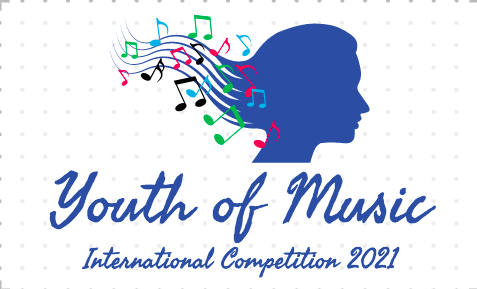 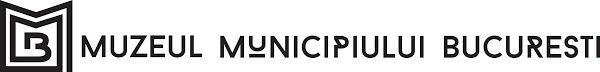 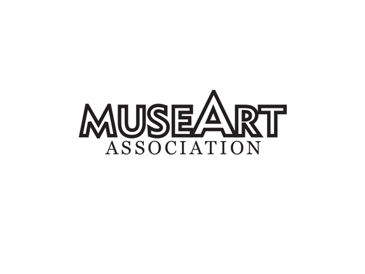 COMPETITIA INTERNATIONALA DE MUZICA CLASICA “Youth of Music” 2021Formular de inscriereFormular de 窗体顶端Nume si prenume….…………………………………………………………………………………Numele si prenumele tutorelui/reprezentantului legal (in cazul participantilor monori)….…………………………………………………………………………………Data nasteriiZiua/Luna/Anul…………………………………………………………………Locul nasterii (tara)….…………………………………………………………………………………Adresa completaStrada / Orasul / Judetul / Tara / Codul postal……………………………………………………………………………………Adresa e-mail, numar de telefon….…………………………………………………………………………………Categoria de varsta din concurs….…………………………………………………………………………………Educatia (institutia de invatamant actuala sau cea mai recenta scoala / universitate absolvita)….…………………………………………………………………………………Numele profesorului (curent sau profesorii indrumatori in ultimii doi ani)….…………………………………………………………………………………Repertoriul inscris in concurs….…………………………………………………………………………………….…………………………………………………………………………………….…………………………………………………………………………………Numele compozitorilor si pieselor, inscrise in aceiasi ordine in care sunt prezentate in materialul video inscris in concurs.Link-uri Youtube pentru materialele video inscrise in concurs….…………………………………………………………………………………….…………………………………………………………………………………….…………………………………………………………………………………….…………………………………………………………………………………….…………………………………………………………………………………O piesa inscrisa in concurs = un link.Fotografia scanata a unui document de identitate (certificat de nastere, carte de identitate, pasaport) ….…………………………………………………………………………………Numele si prenumele platitorului, inclusiv date de identificare personala, numai in cazul in care este diferit de numele participantului ….…………………………………………………………………………………Esti de acord cu Regulamentul concursului si regulile privind protectia datelor personale? DaPrin semnarea acestui formular declar ca am luat la cunostinta, am inteles si imi exprim acordul cu privire la prevederile inscrise in Regulamentul Concursului International Youth of Music 2021. Imi dau consimtamantul pentru prelucrarea datelor mele personale de catre organizatori, atat cele incluse in acest formular cat si cele trimise ca parte a documentelor solictate in procesul de aplicatie, in vederea derularii activitatilor necesare organizarii competitiei si a altor activitati aflate in conjuctie cu aceasta.   Semnatura										Data….………………………………..                      ……………………………………